                                             ООО «Акфа тур»Реестровый номер РТО 012625                                          ИНН/КПП 2721115241/272101001, ОКПО 73663369»»»»»»»»»»»»»»»»»»»»»»»»»»»»»»»»»»»»»»»»»»»»»»»»»»»680000, г. Хабаровск, ул. Тургенева,74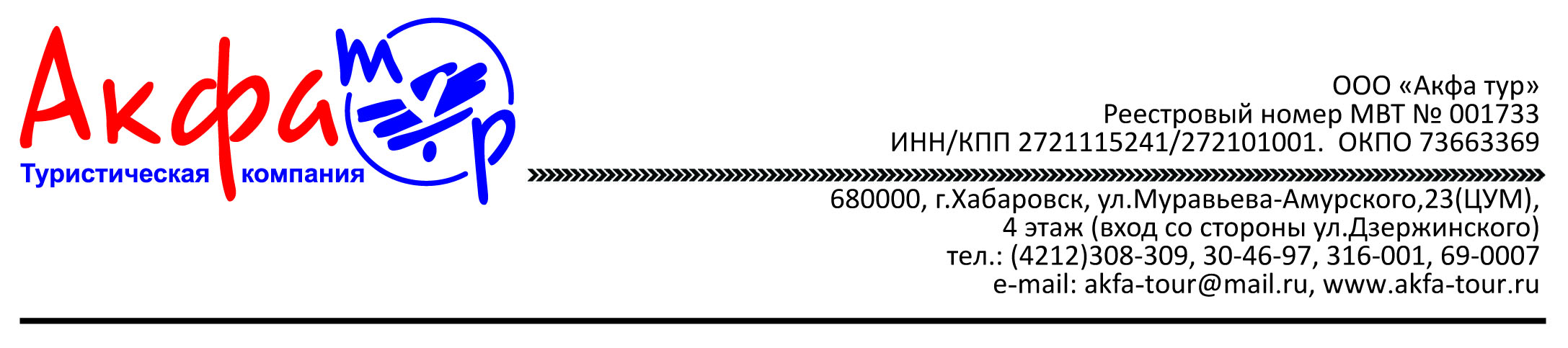 Тел.: (4212) 308 – 309,  316 – 001, 69 – 0007e-mail: info@akfa-tour.ru, www.akfa-tour.ruПрограмма Владивосток 4 дня/3 ночи  ( самолет ) Для организованных школьных  групп осень 2022**** Компания оставляет за собой право вносить изменения в экскурсионную программу в зависимости от объективных обстоятельств с сохранением объема и качества. Возможна замена некоторых экскурсий на равноценные. А также производить замену гостиницы той же категории или вышеПри наборе группы школьников + сопровождающих бесплатно: В стоимость включено: трансфер из аэропорта, проживание в гостинице «Моряк», транспортное обслуживание, гид-экскурсовод на все дни пребывания, питание по программе, входные билеты по программе, проживание руководителя в одноместном номере.Дополнительно  оплачивается  авиабилет Хабаровск – Владивосток-Хабаровск  авиакомпании Аврора  по субсидии для молодежи  с 12 лет до 23 лет28.10.2022  08.20-09.40 31.10.2022  16.35-18.00  Стоимость авиабилета   5500 руб ПРИ ОПЛАТЕ КАРТОЙ МИР  С 25.08.22 по 10.09.2022ПОЛУЧЕНИЕ КЭШБЭК НА КАРТУ  20%Подробности участия в программе КЭШБЭК по ссылке                                      http://www.akfa-tour.ru/kak-polischit-vozvrat-za-tur/ИТОГО СТОИМОСТЬ С ВОЗВРАТОМ  КЭШБЕКпри группе 10+1  28000+5500=33500 руб  -20% = 26800 рубпри группе 15+1  22100+5500=27600 руб  -20% = 22080 рубпри группе 20+1  20500+5500=26000 руб  -20% = 20800 рубVVO08:401 деньПрибытие во ВладивостокТрансфер в гостиницу, размещение18.00-19.00 Ужин 19.00-21.00 Вечерняя экскурсия по городу.В ходе обзорной экскурсии по городу Владивостоку мы посетим самые интересные и красивые места, видовые площадки, мосты. Владивосток старый. Самые знаменательные и популярные места города: полуостров Шкота с мысом Эгершельда, мыс Токаревский, сквер первой женщины-капитана А.И Щетининой, привокзальную площадь, здание железнодорожного вокзала, улицы Алеутская и Светланская, центральную площадь, Корабельную Набережную с Триумфальной аркой, филиал музея ТОФ «Подводная лодка С-56» (с посещением), памятники подводникам и основателям поста Владивосток, комплекс Мемориальной славы, проедем по трамвайчике фуникулера.2 деньЗавтрак в гостинице. 10.00 Встреча с гидом, Автобусная экскурсия Три знаковых пляжа: Стеклянная, Солнечная и Шамора. Каждое из трех мест уникально и удивляет по-своему как природными творениями, так и тем, что сделала рука человека. Большим плюсом является относительно недалекое расположение от города. Каждое из этих мест посвоему уникально и неповторимо! 13.00-14.00 ОбедМузей ДВФУВ учебно – научном музее представлены для показа уникальные разнообразные коллекции, которые, с помощью увлекательного рассказа экскурсовода, помогут раскрыть понимание многих тем школьных предметов. Экскурсия в Домик Арсеньева.18.00 -19.00 Ужин3 деньЗавтрак в гостинице.9.00 Автобусная экскурсия в «Сафари Парк» Экскурсии: Парк тигров - Парк копытных - Парк леопардов - Парк гималайских медведей, Парк хищных зверей и Парк птиц. (2 парка)13.00-14.00 ОбедМузей Техника ХХ века.История страны в разнообразной технике: от велосипеда до вертолёта. Все экспонаты на ходу. 18.00-19.00 Ужин.4 деньЗавтрак в гостинице. Сдача номеров. Вещи загружаем в автобус.9.00 Посещение Приморского Океанариума на о. Русском Внутри необычного здания вас ждут аквариумы, мини кинотеатры, подводный туннель, и море красивой познавательной информации. Посмотрите незабываемое шоу дельфинов. Погуляете по территории, которая представляет собой дизайнерский парк необычными скульптурами: морской капустой, гребешками, трепангами и другими морскими чудовищами. Осмотр Экспозиции Океанариум и Дельфинарий.13.00-14.00 Обед.15.00 Посещение торгово-развлекательного центра «Калина-мол»Трансфер Размещение:10+115+120+1Доплата за ребенка старше 14 летДоплата за взрослогоДоплата за одноместныйГостиница «Моряк» 3*Номера эконом  28 00022 10020 500120022001800